 PORTUGUÊS - SEPARAÇÃO DE SÍLABASHoje em nossa aula online iremos jogar o jogo SEPARE AS SÍLABAS.Durante a aula a professora irá falar todas as regras.O link para acessar o jogo é: http://www.escolagames.com.br/jogos/separeSilabas/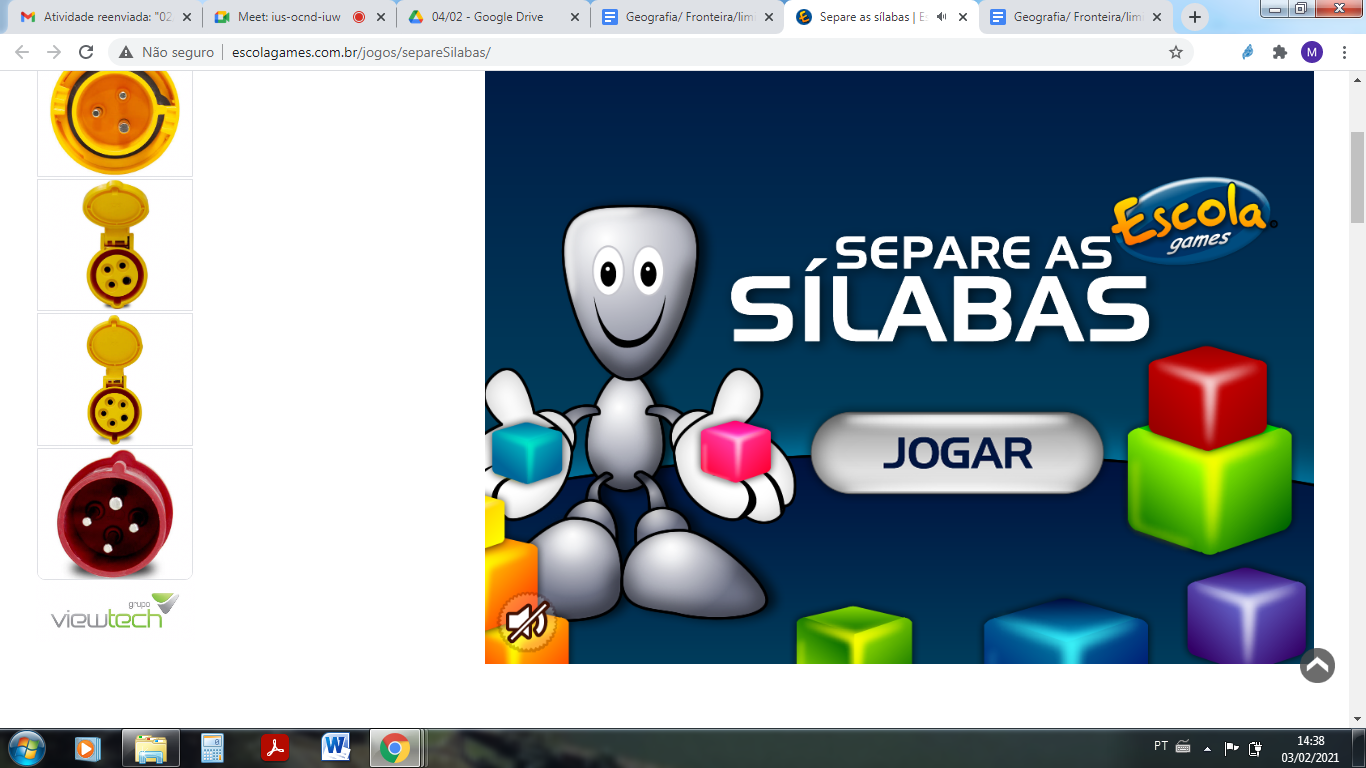 1.     Fale as palavras a seguir em voz alta.MENINOS             BRINCADEIRA		SAPO  Escreva-as nos quadros abaixo, fazendo a separação de acordo com o número de sílabas de cada uma: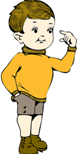  2.    Leia as palavras a seguir: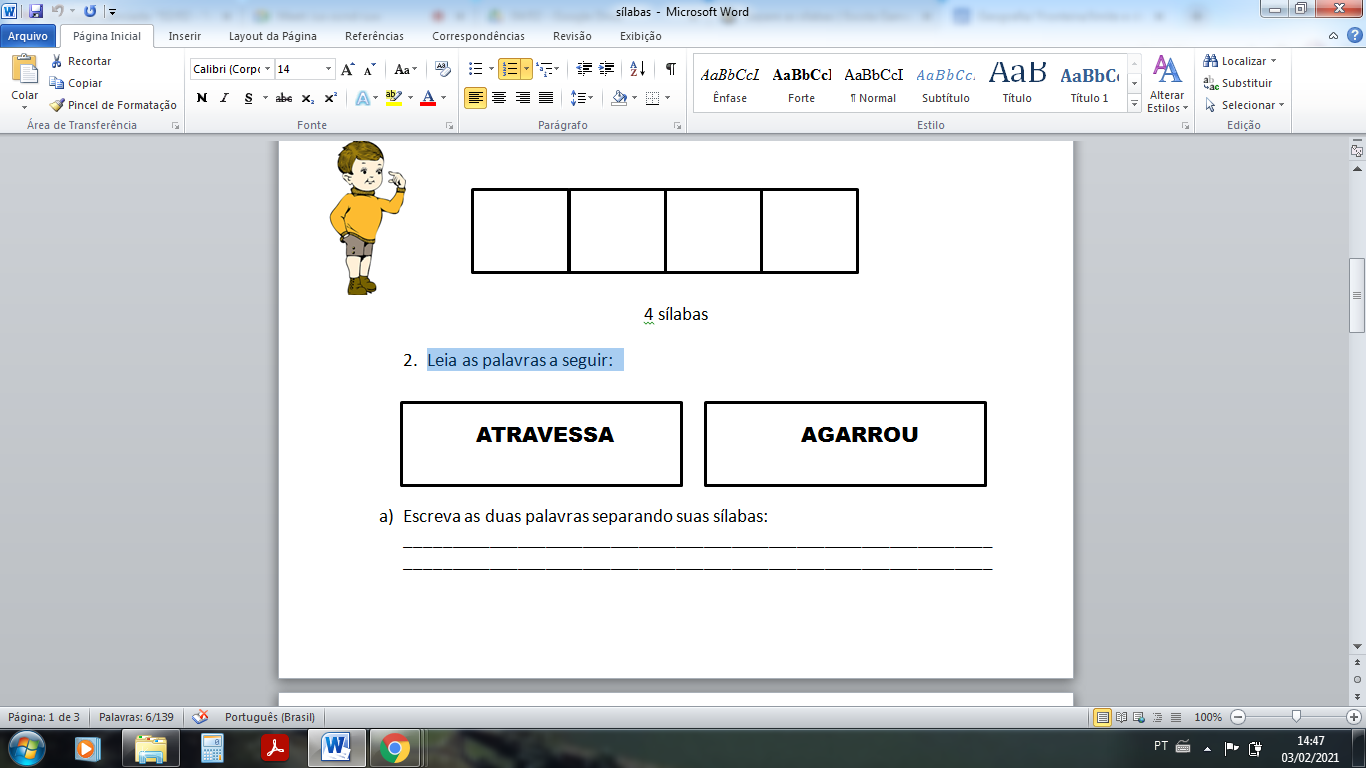 a)     Escreva as duas palavras separando suas sílabas:__________________________________________________________________________________________________________________________________________b)     Separe as sílabas das palavras a seguir:BARROASSADOCACHORROASSINATURAAMARRADOPASSARELAAMASSADOATRAVESSADOCARRETA